APG15-3/OUT-28(Rev.1)preliminary views on WRC-15 agenda item 1.5Agenda Item 1.5:to consider the use of frequency bands allocated to the fixed-satellite service not subject to Appendices 30, 30A and 30B for the control and non-payload communications of unmanned aircraft systems (UAS) in non-segregated airspaces, in accordance with Resolution 153 (WRC-12)APT Preliminary Views:Support ITU-R studies on measures to enable use of frequency bands allocated to the fixed-satellite service not subject to Appendices 30, 30A and 30B for the control and non-payload communications of unmanned aircraft systems (UAS) in non-segregated airspaces, in accordance with Resolution 153 (WRC 12). The compatibility between UAS CNPC links and incumbent systems in related bands should be ensured.Satellite command and control links should comply with accepted safety requirements, including ICAO Standards and Recommended Practices (SARPs) when developed.Any regulation relating to UAS operation in FSS bands should prevent an adverse impact on existing and future satellite networks of the FSS and other services in the same band without compromising relevant ICAO Standards and Recommended Practices (SARPs).Clear identification of globally harmonized spectrum for UAS CNPC links is preferred so that the current practice of licensing of manned aircraft following the ICAO standards can be extended to unmanned aircraft.All studies relating to the supporting Document towards preliminary draft new Report should be duly completed and adopted by ITU-R Study Groups before WRC-15. All technical, operational, regulatory issues referred to above should be properly addressed. Performance availability and service availability requirements to ensure safety aspects of the UAS CNPC and to conform to the very high degree of reliability required for such operation are yet to be established. ____________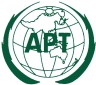 ASIA-PACIFIC TELECOMMUNITYThe APT Conference Preparatory Group for WRC-15The APT Conference Preparatory Group for WRC-15